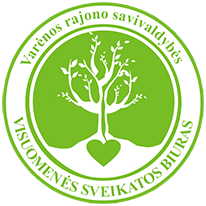 VARĖNOS RAJONO SAVIVALDYBĖS BENDROJO UGDYMO MOKYKLŲ MOKINIŲ PROFILAKTINIŲ SVEIKATOS PATIKRINIMŲ 2023 M. DUOMENŲ ANALIZĖ2023 m.ĮVADAS Vadovaujantis Lietuvos Respublikos sveikatos apsaugos ministro 2017 m. kovo 13 d. įsakymu Nr. V-284 patvirtintos Lietuvos higienos normos HN 21:2017 ,,Mokykla, vykdanti bendrojo ugdymo programas. Bendrieji sveikatos saugos reikalavimai” 75 punkte nurodyta, kad mokyklos vadovas ar jo įgaliotas asmuo turi užtikrinti, kad mokiniai iki 18 metų ugdymo procese dalyvautų pasitikrinę sveikatą ir pateikę mokinio sveikatos pažymėjimą, išduotą ne anksčiau kaip prieš metus.  Vadovaujantis sveikatos apsaugos ministro 2018 m. balandžio 26 d. įsakymu Nr. V-657 „Dėl elektroninės sveikatos paslaugų ir bendradarbiavimo infrastruktūros informacinės sistemos naudojimo tvarkos aprašo patvirtinimo“ pakeitimo“, nuo 2018 m. birželio 1 d. duomenys, susiję su mokinio sveikatos pažymėjimu, visose asmens sveikatos priežiūros įstaigose privalo būti tvarkomi elektroniniu būdu. Elektroniniu būdu užpildyti ir pasirašyti Pažymėjimai perduodami į Higienos instituto Vaikų sveikatos stebėsenos informacinę sistemą (VSS IS).Profilaktiškai sveikatą pasitikrinę mokiniaiRemiantis Higienos instituto Vaikų sveikatos stebėsenos informacinės sistemos (VSS IS) pateiktais duomenimis, 2023 m. Varėnos rajono savivaldybės bendrojo ugdymo įstaigas lankė 1646 mokiniai, iš jų pristačiusių formą Nr. E027-1, buvo - 68,6 proc. Analizuojant trijų metų rodiklius stebimas mokinių pasitikrinusių sveikatą didėjimas (1 pav.). 1 pav. Varėnos rajono savivaldybės bendrojo ugdymo mokinių pristačiusių/nepristačiusių formą Nr. E027-1 trijų metų palyginimas (proc.). 2023 metais užpildytą pažymėjimo I dalį „Fizinės būklės įvertinimas“ turėjo 95,69 proc., o II dalį „Dantų ir žandikaulių būklės įvertinimas“ – 69,44 proc. mokinių. Vertinant trijų metų rodiklius, stebimas - didėjimas. Lyginant pristatytas I ir II formos dalis, pastebima kad II dalis pristatyta būna žymiai mažiau mokinių (2 pav.). 2 pav. Mokinių, kurie pateikė formos Nr.E027-1 I ir II dalis, trijų metų palyginimas (proc.). Mokinių dantų vertinimo indekso intensyvumo rodiklisMokinių dantų būklės vertinimui naudojamas dantų ėduonies intensyvumo rodiklis (kpi+KPI indeksas), kuris išreiškiamas ėduonies pažeistų (kariozinių, plombuotų ir išrautų) dantų skaičiumi, tenkančiu vienam asmeniui; kpi – kariozinių, plombuotų ir dėl ėduonies išrautų pieninių dantų skaičius; KPI – kariozinių, plombuotų bei dėl ėduonies ištrauktų nuolatinių dantų skaičius. Pagal PSO, kai kpi+KPI reikšmė 6,5 – labai aukštą.Vertinant Varėnos rajono bendrojo ugdymo mokinių kpi-KPI pagal amžių, aukščiausias indeksas buvo 19 metų amžiaus grupėje, o žemiausias – 13 metų amžiaus grupėje (3 pav.). 3 pav. KPI+kpi indekso pasiskirstymas pagal amžių, 2022 m. Šaltinis: Vaikų sveikatos stebėsenos informacinė sistema (VSS IS)Mokinių fizinio ugdymo grupės Išanalizavus 2023 m. mokinių fizinio ugdymo grupes, matoma kad daugiausiai mokinių priskiriami pagrindinei fizinio ugdymo grupei - 96,52 proc., parengiamajai – 1,4 proc., specialiajai – 2,6 proc. Vertinat trijų metų rodiklius, matoma kad fizinio ugdymo grupės kito nežymiai (4 pav.). 4 pav. Trijų metų Varėnos rajono mokinių fizinio aktyvumo grupės (proc.)Mokinių kūno masės indekso įvertinimas ir jo pokyčiaiIšanalizavus 2023 metų mokinių pasiskirstymą pagal kūno masės indekso (KMI), vertinama, kad didžiausia mokinių dalis turėjo normalų KMI – 60,95 proc. mokinių. 14,16 proc. mokinių turėjo per mažą svorį, 17,02 proc. turėjo antsvorio, o nutukimą turėjo - 7,87 proc. mokinių.  Lyginant trejų metų rodiklius, rezultatai išlieka panašūs (5 pav.).4 pav. Trijų metų Varėnos rajono mokinių kūno masės indekso pokyčiai (proc.)ApibendrinimasIšanalizavus 2023 metų Varėnos rajono bendrojo ugdymo mokyklų mokinių sveikatos profilaktinius duomenis, galima pateikti apibendrintą informaciją: • 2023 m. profilaktiškai sveikatą pasitikrino 68,6 proc. mokinių.  • 2023 metais užpildytą pažymėjimo I dalį „Fizinės būklės įvertinimas“ pateikė 95,69 proc., o II dalį „Dantų ir žandikaulių būklės įvertinimas“ – 69,44 proc. mokinių.• 2023 m. 89,4 proc. mokinių dalyvavo ugdymo veikloje be jokių apribojimų. 10,6 proc. mokinių buvo nurodytos bendros, o 3,4 proc. mokinių – specialiosios rekomendacijos. • 2023 m. didžiausia mokinių dalis turėjo normalų KMI – 60,95 proc. mokinių. 14,16 proc. mokinių turėjo per mažą svorį, 17,02 proc. turėjo antsvorio, o nutukimą turėjo - 7,87 proc. mokinių.  • 2023 m. daugiausiai mokinių buvo priskiriami priskirti pagrindinei fizinio ugdymo grupei - 96,52 proc., parengiamajai – 1,4 proc., specialiajai – 2,6 proc. • Aukščiausias kpi+KPI indeksas buvo 19 metų amžiaus grupėje, o žemiausias – 13 metų amžiaus grupėje 2023 m. RekomendacijosVarėnos rajono savivaldybės visuomenės sveikatos biurui:Bendradarbiauti su ugdymo įstaigomis, siekiant didinti profilaktiškai sveikatą pasitikrinusių vaikų skaičių. Nuolat organizuoti ir vykdyti užsiėmimus/mokymus sveikos mitybos, fizinio aktyvumo, psichoaktyvių medžiagų prevencijos bei streso valdymo temomis.  Didelį dėmesį skirti ėduonies profilaktikai ir burnos higienai.
Bendrojo ugdymo įstaigoms:Siekti, kad bendrojo ugdymo įstaigas lankytų tik sveikatą pasitikrinę mokiniai. 